СОВЕТ ДЕПУТАТОВ МУНИЦИПАЛЬНОГО ОБРАЗОВАНИЯ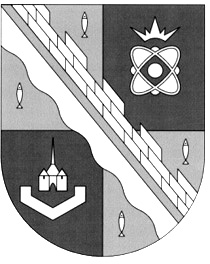 СОСНОВОБОРСКИЙ ГОРОДСКОЙ ОКРУГ ЛЕНИНГРАДСКОЙ ОБЛАСТИ(ЧЕТВЕРТЫЙ СОЗЫВ)Р Е Ш Е Н И Еот 31.01.2024 года №  2«Об отчете председателя совета депутатов Сосновоборского городского округа перед советом депутатов о работе в 2023 году»В соответствии с «Положением о порядке назначения и проведения отчета председателя совета депутатов и заместителя председателя совета депутатов перед советом депутатов Сосновоборского городского округа», утвержденным решением совета депутатов от 07.08.2019 № 81 (с изменениями), совет депутатов Сосновоборского городского округаРЕШИЛ:1. Принять отчет председателя совета депутатов Сосновоборского городского округа перед советом депутатов о работе в 2023 году.2. Признать деятельность председателя совета депутатов Сосновоборского городского округа в 2023 году как удовлетворительную.3. Настоящее решение вступает в силу со дня принятия.Председатель совета депутатовСосновоборского городского округа                                              И.А. Бабич